FEBRUARY SKETCHESVisual Arts 10Due: Thursday, February 28th  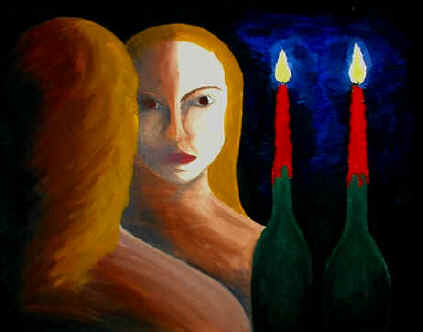 Let the first page in your sketchbook function as a title page for works to come. Focus on colour and pattern and let the word ART and your name be emphasized in your design.2. Set up a still-life of at least six different objects (perhaps six of your favorite things) and complete a CONTOUR drawing of that still-life from careful observation.3. Draw an object that has something being reflected in it or through it. (ie: a mirror, water, glass...) 4. Design a ‘funny Valentine’ suitable for someone you know...5. Draw an object in your attic or your basement.6. Define ENERGY or SPIRIT in a non-verbal way ...7. Do at least ten gestures on a page inspired by either watching student athletes or watching the sports channel.8. Free Draw (your choice!)... spend a minimum of one hour on this drawing...All eight drawings should be titled and dated for evaluation! Please get in the habit of including rough drafts, thumbnail sketches, writing about your process in your pages. 